                     مديرية التربية والتعليم الخاص                                  الصف : العاشر  ( أ،ب) 	                    الفتـــرة التقويميــــة الثانيــة                                                     لمادة التربية المهنية                   الأسم :....................السؤال الاول :      (10 علامات)املأ الفراغ بالجملة المناسبة :1- من أدوات الدهان ومعداته1  ............................2........................3......................2- من خطوات تحضير السطوح للدهان 1......................................................2 ...............................................................3- من أنواع الدهانات 1...........................................2.............................................4- من أنواع لحام المونة 1 .............................2...............................5- الميزانية هي .................................................................................................6- أهمية عمل الميزانية  المنزلية 1.......................................2..................................7- كيفية معالجة العجز بالميزانية 1.........................................................................8- التطوع هو ......................................................................................................9- من المبادئ التي يقوم عليها العمل التطوعي 1.............................................................                                                        2............................................................10- من أهمية العمل التطوعي  1.....................................................................                                      2...................................................................السؤال الثاني :   ( 3 علامات)علل كل مما يأتي : 1- حف الجدران بالحجر الناري ......................................................................................2- تستخدم نجارة الخشب لأغرض تغطية الارضيات في أعمال الدهان ...................................................................................................3- غمس الحجر الناري بالماء من فترة لأخرى  .......................................................................................................4- يصنع المقبض في كاوي اللحام اليدوي من الخشب ......................................................................................................5- يتوقف تحديد الفترة الزمنية للميزانية على طبيعة دخل الاسرة ..................................................................................................6- من فوائد العمل التطوعي كسب الأجر من الله في الدنيا والآخرة ....................................................................................................السؤال الثالث :    ( 5 علامات)ضع اشارة  ( √) أمام العبارة الصحيحة واشارة ( × ) أمام العبارة الخاطئة :1- من عناصر العمل التطوعي المجال التربوي (    )2- الهدف الأساسي من وضع الميزانية هو مساعدة الأفراد على تحسين طرق معيشتهم (   )3- تستخدم فراشي الدهان لأغراض الحف والتنعييم (    )4- تستخدم بعض الأدوات بشكل كثير ومستمر مثل البريموس (    )5- توضع الميزانية في ضوء الأهداف المنشودة للفرد والأسرة   (     )السؤال الرابع :    ( علامتان )حدد أجزاء كاوي اللحام اليدوي  مع ذكر استخداماته                                   (1)                                                        (4)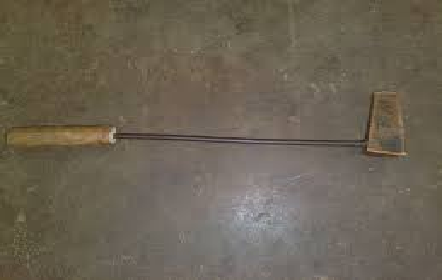            (2)                     (3)    	مع أمنياتــــــــــي لكـــم بالنجـــــــــاح	معلمة المادة : غدير طلال